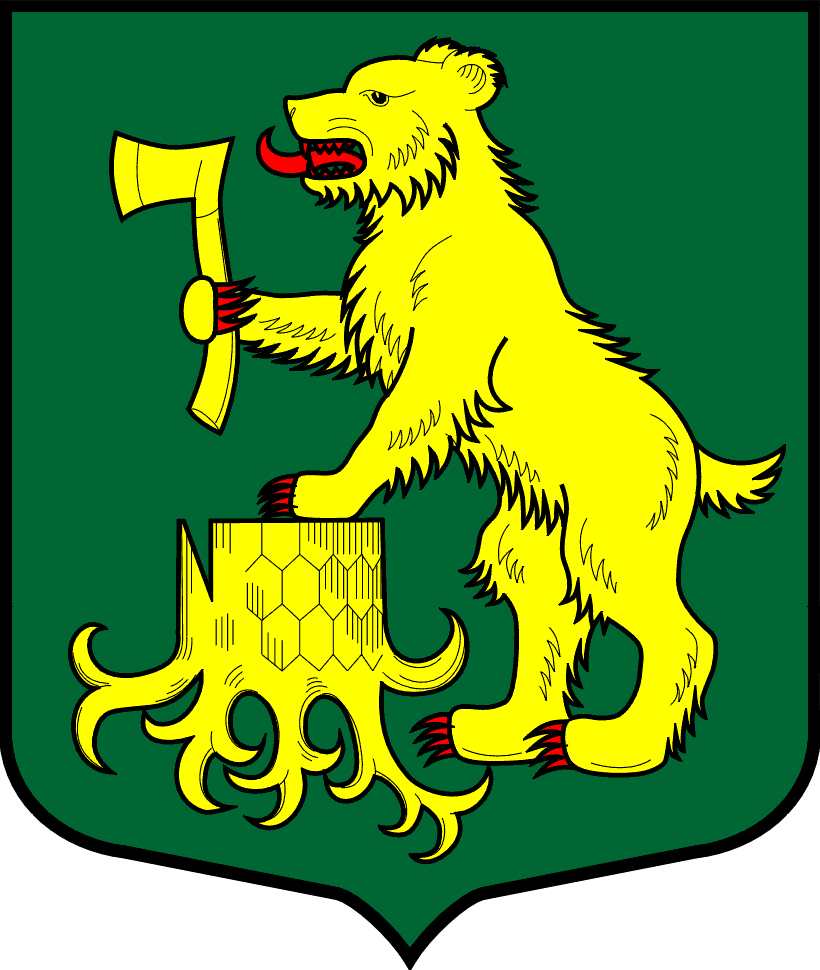 АДМИНИСТРАЦИЯМУНИЦИПАЛЬНОГО ОБРАЗОВАНИЯ ПЧЕВЖИНСКОЕ СЕЛЬСКОЕ ПОСЕЛЕНИЕ
КИРИШСКОГО МУНИЦИПАЛЬНОГО РАЙОНА ЛЕНИНГРАДСКОЙ ОБЛАСТИПОСТАНОВЛЕНИЕВ соответствии с п. 3 ст. 53 Федерального закона от 12.06.2002 № 67-ФЗ                                 «Об основных гарантиях избирательных прав и права на участие в референдуме граждан Российской Федерации», п. 3 ст. 67 Федерального закона от 22.02.2014 № 20-ФЗ «О выборах депутатов Государственной Думы Федерального Собрания Российской Федерации», ст. 32-1 Областного закона от 01.08.2006 № 77-ОЗ «О выборах депутатов Законодательного собрания Ленинградской области», Администрация муниципального  образования Пчевжинское сельское поселение Киришского муниципального района Ленинградской области ПОСТАНОВЛЯЕТ:	1. Выделить специальные места для размещения предвыборных печатных агитационных материалов зарегистрированного кандидата в депутаты Государственной Думы Федерального Собрания Российской Федерации, зарегистрированного кандидата в депутаты Законодательного собрания Ленинградской области на территории муниципального образования Пчевжинское сельское поселение Киришского муниципального района Ленинградской области:           - Помещение Бельского сельского клуба (д.Белая, ул. Центральная д.42),- Информационный стенд (п. Пчевжа, ул. Железнодорожная,у магазина),          - Информационный стенд (п. Пчевжа, ул. Ленинградская, у железнодорожной платформы),- Информационный стенд (п. Пчевжа, ул.  Совхозная, напротив магазина),- Информационный стенд (д. Березняк, ул. Ветеранов, у дома №  34),- Информационный стенд (д. Горчаково, ул. Солнечная, у дома №3),- Информационный стенд (д. Борутино, ул. Нахимова у дома №10)- Информационный стенд (д. Порог, напротив дома № 28),- Информационный стенд (д. Железная Гора, у дома № 3),	2.Определить площадь места  для размещения предвыборных печатных агитационных материалов в размере 0,5кв.м.                        3.Запрещается вывешивать (расклеивать, размещать) печатные агитационные материалы на памятниках, обелисках, зданиях, сооружениях и в помещениях, имеющих историческую, культурную или архитектурную ценность, а также в здании, в котором размещена избирательная комиссия, помещении для голосования, и на расстоянии менее  от входа в них. 	4. Опубликовать настоящее постановление в газете «Лесная республика»                                и разместить на официальном	 сайте муниципального образования Пчевжинское сельское поселение	5. Контроль за исполнением настоящего постановления оставляю за собой.Глава администрации						Поподько Х.Х.Разослано: в дело-2, ТИК, Бельский СК, Пчевжинский СДК, прокуратура. от05 фквраля 2018 годап. Пчевжа№21О выделении специальных мест для размещения предвыборных печатных агитационных материалов 